苏扶贫[2019]10号关于联合开展公开募捐活动的通知各市、县（市、区）老促会、扶贫基金会、扶贫开发协会：为进一步增强我省扶贫“三会”系统的联动协作能力，切实提高精准扶贫、精准脱贫的合力与实效，省扶贫“三会”将会同市、县（市、区）扶贫“三会”，组织征集各地需要通过公开募捐的公益项目，统一报请“慈善中国”备案后，由国家民政部认定的公开募捐信息发布平台予以发布，以利动员全社会热心济贫帮困、乐做公益善事的社会贤达、爱心人士参与线上线下捐款帮扶活动。为扎实有效地做好征集公开募捐公益项目工作，现将《省扶贫“三会”联合开展公开募捐活动的工作方案》（附件一）发给你们，请予积极响应、抓好落实，争取为助推精准扶贫、精准脱贫工作多做贡献。附件：1、省扶贫“三会”联合开展公开募捐活动的工作方案公开募捐项目资助方案格式慈善组织公开募捐方案备案表4、江苏省扶贫基金会微信公众号二维码江苏省老区开发促进会  江苏省扶贫基金会  江苏省扶贫开发协会2019年6月10日附件一：省扶贫“三会”联合开展公开募捐活动的工作方案遵照《中华人民共和国慈善法》和《慈善组织公开募捐管理办法》的规定，江苏省扶贫基金会经申报并于2018年9月获得了公开募捐资格；2018年12月与国家民政部认定的公开募捐信息发布平台“公益宝”正式结为合作伙伴；2019 年4月30日，省扶贫基金会募捐系统（www.jsfpsh.cn）和微信公众平台上线试运行，主要用于发布省扶贫“三会”公开募捐的相关信息，并以网上支付（微信、支付宝等）方式接受社会公众的爱心捐赠。为切实加强和提高全省扶贫“三会”系统的联动协作能力，特制定以下联合开展公开募捐活动的工作方案：一、建立联合协调机制。遵照《中华人民共和国慈善法》和《慈善组织公开募捐管理办法》的规定，建立联合公开募捐工作的协调机制，定期沟通协商工作事项；联合公开募捐的日常工作，由省扶贫“三会”慈善募捐部负责；联合公开募捐的年度业绩考核和表彰工作，由省扶贫“三会”常务理事会负责；联合公开募捐工作，自2019年7月 1 日起启动。二、设立公开募捐项目。各市、县（市、区）扶贫“三会”通过开展访贫问苦调研，及时发现本地区因孤（老）、弱、病、残、灾等引起的重度贫困情况，对需要资助的群体和救助的个体，设立公开募捐项目，并按照统一格式申报公开募捐项目资助方案、填写《慈善组织公开募捐方案备案表》（详见附件二、附件三）。三、公开募捐项目申报。各市、县（市、区）申报设立的公开募捐项目方案（纸质文件盖章后，邮寄到省扶贫“三会”存档；电子版文件发送到省扶贫“三会”专用邮箱jsfpsh@126.com）,由省扶贫“三会”负责统一备案，并将公开募捐项目发布在“公益宝”平台和省扶贫基金会募捐系统平台及微信公众号。各市、县（市、区）申报的突发性救助项目（对象），省扶贫“三会”负责利用快速通道发布公开募捐信息。四、善款使用信息公开。各市、县（市、区）通过公益宝平台和省扶贫基金会募捐系统平台以及省扶贫基金会微信公众号募集到的爱心善款，由省扶贫基金会负责给捐赠人出具公益事业捐赠统一票据，并将善款拨付给项目设立单位的合法帐户；项目设立单位应当向省扶贫基金会提交接收善款的合法票据，并负责落实向受助对象支付善款、向捐赠人反馈资助信息等相关工作；省扶贫“三会”依据《慈善组织信息公开办法》的要求，负责发布公开募捐项目实施情况的相关信息。联系人：孙京兰（13912963541）施少奇（15951801353）办公电话：025-86269432省扶贫“三会”2019年6月10日附件二：公开募捐项目资助方案格式一、项目名称（限50字以内）二、募捐目的（限50字以内）三、目标金额（单位元）四、项目背景（250字以内）五、项目实施办法（200字以内）（主要包含：资助对象、资助条件、资助标准、募捐有效期等）六、项目倡议（150字以内）七、我们承诺（省扶贫“三会”填写）江苏省扶贫基金会具有民政部门许可的公开募捐资质。本项募捐将本着公开、透明的原则实施资助；及时向社会发布项目善款募集和使用情况，跟踪项目执行情况，保证所得善款专款专用，随时接受社会各界监督。捐赠证书及票据开取：江苏省扶贫基金会将向捐赠1000元以上爱心人士出具由财政部门监制的捐赠票据，并颁发捐赠证书。票据开取时间及流程：请您在捐赠善款后的10个工作日内，发送邮件到jsfpsh@126.com；邮件中请备注以下内容：邮件名称：“XXXXXX”票据开取。2、开具内容：捐赠人姓名、捐赠日期、捐款成功支付凭证截图；收件人姓名、联系电话、地址、邮编。咨询电话：025-86269432；13912963541；15951801353八、项目设立单位（盖章）、经办人姓名、电话附件三：慈善组织公开募捐方案备案表（一）***表（一）无需市县（区）扶贫“三会”填写。慈善组织公开募捐方案备案表（续二）请保证本公开活动所支持的慈善项目编号以及名称填写准确、完整、若项目不准确或为空，默认新增一个慈善项目慈善组织公开募捐方案备案表（续三）慈善组织经办人和联系电话必填，如有其他需要说明的情况请填写其他需要说明的事项中，本页为备案最后一页。附件四：江苏省扶贫基金会微信公众平台二维码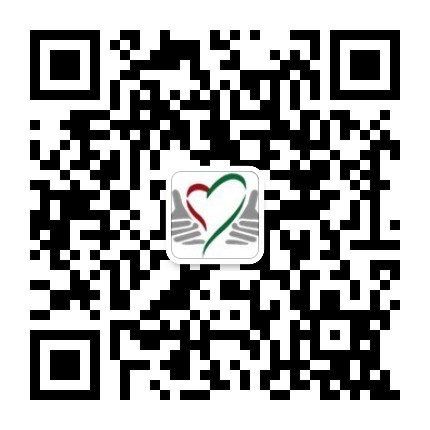 慈善组织名称江苏省扶贫基金会组织类型基金会设立登记时间1993-03-18法定代表人丁解民登记管理机关江苏省民政厅统一社会信用代码（组织机构代码）53320000509171048B业务主管单位江苏省农业委员会慈善组织认定时间2018-08-24公开募捐资格证书取得时间2018-09-07宗旨本基金会的宗旨：促进江苏省经济薄弱地区的经济和社会事业加快发展，促进贫困居民的生产、生活、学习和健康条件改善及综合素质提高，最终实现脱贫致富和全面建设小康的目标。业务范围本基金会的业务范围：资助扶贫开发项目。（一）实施产业扶贫。做好产业扶贫项目的考察、审定，筹措和分配、使用好项目资金，确保项目取得扶贫效果。（二）开展助学扶贫。以“滴水•筑梦”工程为载体，开展贫困学生的助学活动，协助广东国华中学在江苏招录贫困学生，根据捐助人的意愿做好一对一资助贫困学生等工作。（三）推进老区建设。积极做好老区的宣传工作，推进老区基础实施建设，开展老区科技培训和联系点工作。（四）在法律、法规范围内开展其他扶贫活动。本基金会的业务范围：资助扶贫开发项目。（一）实施产业扶贫。做好产业扶贫项目的考察、审定，筹措和分配、使用好项目资金，确保项目取得扶贫效果。（二）开展助学扶贫。以“滴水•筑梦”工程为载体，开展贫困学生的助学活动，协助广东国华中学在江苏招录贫困学生，根据捐助人的意愿做好一对一资助贫困学生等工作。（三）推进老区建设。积极做好老区的宣传工作，推进老区基础实施建设，开展老区科技培训和联系点工作。（四）在法律、法规范围内开展其他扶贫活动。本基金会的业务范围：资助扶贫开发项目。（一）实施产业扶贫。做好产业扶贫项目的考察、审定，筹措和分配、使用好项目资金，确保项目取得扶贫效果。（二）开展助学扶贫。以“滴水•筑梦”工程为载体，开展贫困学生的助学活动，协助广东国华中学在江苏招录贫困学生，根据捐助人的意愿做好一对一资助贫困学生等工作。（三）推进老区建设。积极做好老区的宣传工作，推进老区基础实施建设，开展老区科技培训和联系点工作。（四）在法律、法规范围内开展其他扶贫活动。住所南京市中保街1号西苑公寓2幢邮政编码210036公开募捐活动名称（请填写。可以是单个活动，也可以是多个目的的相同、相近、相似活动的总和，限50个字以内）（请填写。可以是单个活动，也可以是多个目的的相同、相近、相似活动的总和，限50个字以内）（请填写。可以是单个活动，也可以是多个目的的相同、相近、相似活动的总和，限50个字以内）本公开募捐活动所支持的慈善项目（不超过150个字）已有项目选择：（请填写清楚项目编号、名称）新增项目：（请填写新项目名称）已有项目选择：（请填写清楚项目编号、名称）新增项目：（请填写新项目名称）已有项目选择：（请填写清楚项目编号、名称）新增项目：（请填写新项目名称）募捐目的（请填写募捐目的，限50个字以内）（请填写募捐目的，限50个字以内）（请填写募捐目的，限50个字以内）是否为重大自然灾害、事故灾难和公共卫生事件等突发事件□是              □否□是              □否□是              □否起始时间（如：2019-02-20）终止时间（如：2019-12-20）公开募捐方式通过互联网发布募捐信息（不用填写）通过互联网发布募捐信息（不用填写）通过互联网发布募捐信息（不用填写）募捐地域全国 □是，□否（如果是，请填写特定地域名称，限120字以内。）是否开展线下异地募捐：□是，□否全国 □是，□否（如果是，请填写特定地域名称，限120字以内。）是否开展线下异地募捐：□是，□否全国 □是，□否（如果是，请填写特定地域名称，限120字以内。）是否开展线下异地募捐：□是，□否募捐活动负责人姓名（限50字以内）职务（限15字以内）办公地址（限100字以内）联系方式（限制32字以内）接受捐赠方式支付宝、微信（不用填写）支付宝、微信（不用填写）支付宝、微信（不用填写）公开募捐信息发布平台公益宝、腾讯公益（不用填写）公益宝、腾讯公益（不用填写）公益宝、腾讯公益（不用填写）银行账户（本组织第三方支付账号）（详细填写账号、户名、开户行信息，限500字以内）（详细填写账号、户名、开户行信息，限500字以内）（详细填写账号、户名、开户行信息，限500字以内）受益人（对象）（请填写受益人的信息，限50字以内）（请填写受益人的信息，限50字以内）（请填写受益人的信息，限50字以内）募得款物用途（请填写募得款物用途，限100字以内）（请填写募得款物用途，限100字以内）（请填写募得款物用途，限100字以内）募捐成本（科目、金额等，且需详细描述发生募捐成本的理由，限100字以内。）（科目、金额等，且需详细描述发生募捐成本的理由，限100字以内。）（科目、金额等，且需详细描述发生募捐成本的理由，限100字以内。）剩余财产处理募捐目的达成后剩余款物的处理方式，限100字以内。（如：剩余财产将用于本工艺项目的未来持续开展或用于本基金会其他非限定性公益项目。）募捐目的达成后剩余款物的处理方式，限100字以内。（如：剩余财产将用于本工艺项目的未来持续开展或用于本基金会其他非限定性公益项目。）募捐目的达成后剩余款物的处理方式，限100字以内。（如：剩余财产将用于本工艺项目的未来持续开展或用于本基金会其他非限定性公益项目。）其他需要说明的事项（如有其他需要说明的情况请在此填写，限100字以内）慈善组织承诺慈善组织承诺本组织保证《慈善组织公开募捐备案表》内容真实、准确、完整、有效。同时，本组织保证按照《慈善法》、《慈善组织公开募捐管理办法》等相关法律规章，以开展慈善活动为宗旨，不宜营利为目的，在章程和业务范围内开展公开募捐活动，妥善管理使用财产，并定期向社会公开。                      □同意                       □不同意本组织保证《慈善组织公开募捐备案表》内容真实、准确、完整、有效。同时，本组织保证按照《慈善法》、《慈善组织公开募捐管理办法》等相关法律规章，以开展慈善活动为宗旨，不宜营利为目的，在章程和业务范围内开展公开募捐活动，妥善管理使用财产，并定期向社会公开。                      □同意                       □不同意慈善组织经办人：（请填写慈善组织经办人姓名）经办人联系电话：（不用填写）